Zajęcia korekcyjno- kompensacyjne- 25.05.20206- latki ( grupa Sowy, Wiewiórki)Temat:  Usprawnianie kompetencji  matematycznych.Zachęcam do obejrzenia bajki edukacyjnej „Króliczek Alilo- Dzień Matki”odsyłam do linku:https://www.youtube.com/watch?v=5EDetnGiEqU Zachęcam do rozwiązania zadań z treścią:Mama dostała od syna 4 tulipany, a od córki 3 róże. Ile kwiatów dostała mama?Dziecko w kwadratach rysuje wszystkie tulipany i róże, następnie przelicza je   i w ostatnim kwadraciku wpisuje cyfrę.                +                      =                   Mama dostała od swoich dzieci 3 czekolady. Na podwieczorek zjadła 1 czekoladę. Ile czekolad zostało mamie?                 -                      =                   Zachęcam do wykonania poniższych kart pracy: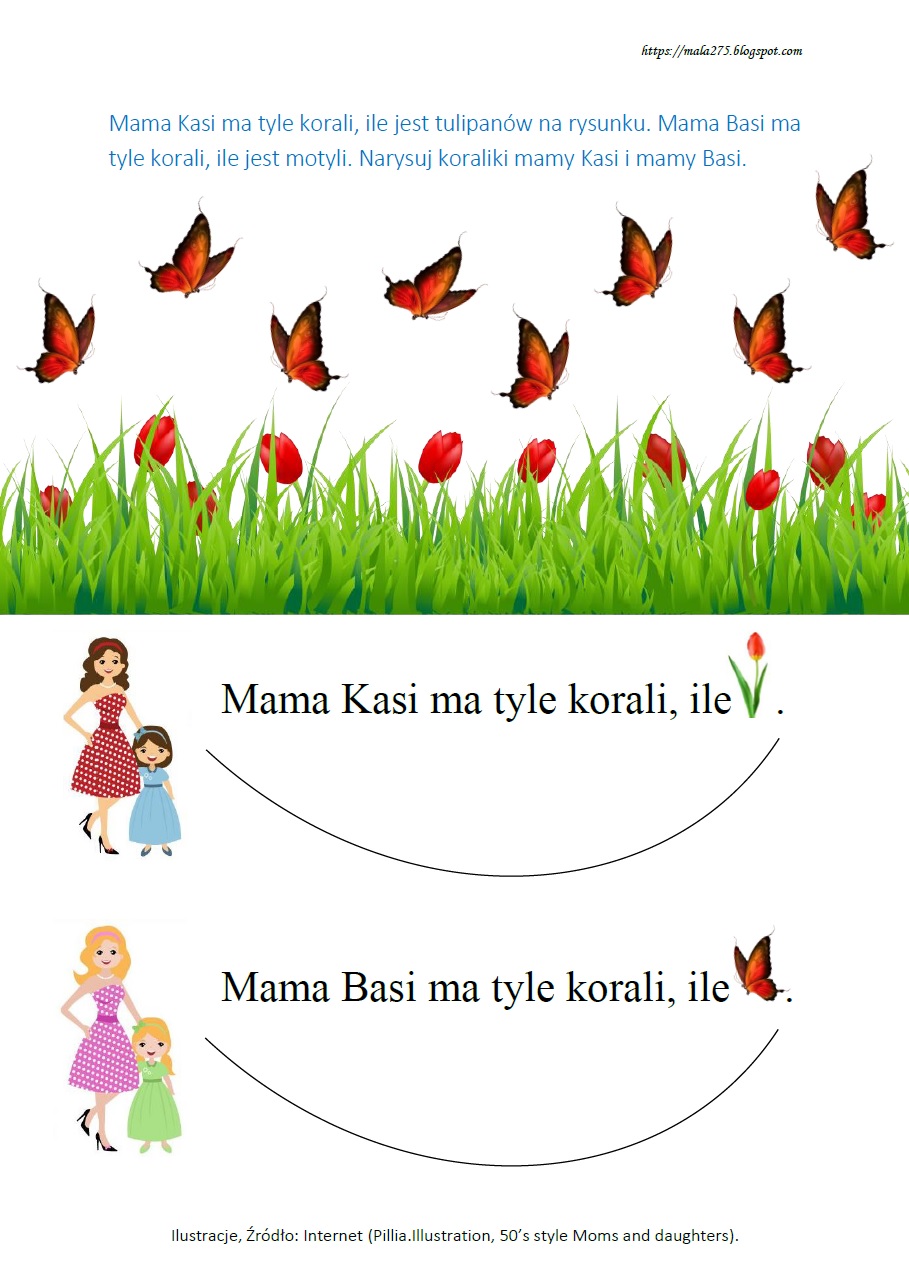 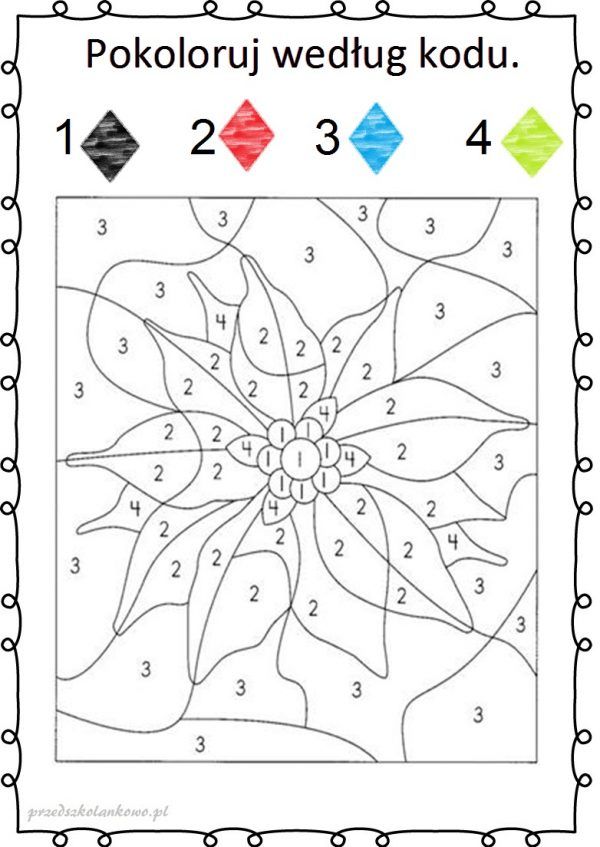 